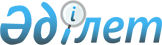 Об отмене ранее принятого решения акима Байзаковского сельского округа № 2 от 26 мая 2015 года "Об установлении карантина на улице Карла Маркса в селе Исы Байзакова Иртышского района"Решение акима Байзаковского сельского округа Иртышского района Павлодарской области от 07 августа 2015 года № 3      В соответствии со статьей 35 Закона Республики Казахстан от 23 января 2001 года "О местном государственном управлении и самоуправлении в Республике Казахстан", с подпунктом 8) статьи 10-1 Закона Республики Казахстан "О ветеринарии", на основании представления руководителя Иртышской районной территориальной инспекции комитета ветеринарного контроля и надзора Министерства сельского хозяйства Республики Казахстан № 2-19/237 от 4 августа 2015 года, о снятии карантина, аким Байзаковского сельского округа РЕШИЛ:

      1.  Ранее принятое решение акима Байзаковского сельского округа № 2 от 26 мая 2015 года "Об установлении карантина на улице Карла Маркса в селе Исы Байзакова Иртышского района (зарегистрировано в реестре нормативно-правовых актов Департамента юстиции Павлодарской области № 4526 от 16 июня 2015 года, опубликовано в районных газетах "Ертіс нұры" № 25 от 27 июня 2015 года и "Иртыш" № 25 от 27 июня 2015 года) признать утратившим силу.

      2.  Контроль за выполнением настоящего решения оставляю за собой.


					© 2012. РГП на ПХВ «Институт законодательства и правовой информации Республики Казахстан» Министерства юстиции Республики Казахстан
				
      Аким Байзаковского

      сельского округа

А. Сарсембаев
